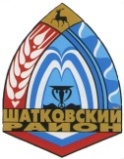 Администрация Смирновского сельсоветаШатковского муниципального районаНижегородской областиРАСПОРЯЖЕНИЕ   27 апреля 2018 г.                                                                   № 7О внесении изменений в план-график размещениязаказов на поставку товаров, выполнение работ,оказание услуг для обеспечения государственных имуниципальных нужд на 2018 год       В соответствии с  постановление правительства РФ от 05.06.2015 г.№ 554 с 44-ФЗ «О требованиях к формированию, утверждению плана графика закупки товаров, услуг по обеспечению нужд субъекта РФ и муниципальных нужд, а также требованиях в форме плана графика закупок» 1.Внести изменения в план-график размещения заказов на поставки товаров, выполнение работ, оказание услуг для муниципальных нужд на 2018 год (приложение №1).2.Опубликовать план-график размещения заказов на поставки товаров, выполнение работ, оказание услуг для муниципальных нужд на 2018 год на официальном сайте администрации Шатковского муниципального района.3.В случае внесения изменений решением о бюджете в части финансирования муниципального заказа вносить изменения в план-график размещения заказов на поставки товаров, выполнение работ, оказание услуг для муниципальных нужд на 2018 год и публиковать такие изменения на официальном сайте4.Разместить настоящее постановление на официальном сайте администрации Шатковского муниципального района.5.Контроль за исполнением данного приказа оставляю за собой.Глава администрацииСмирновского сельсовета       _______     В.Н.КуркинОбоснование закупок товаров, работ и услуг для обеспечениягосударственных и муниципальных нужд при формированиии утверждении плана-графика закупок27 апреля 2018гМПВид документа (базовый (0); измененный (порядковый код изменения плана-графика закупок)измененияизменения9№ п/пИдентификационный код закупкиИдентификационный код закупкиИдентификационный код закупкиНаименование объекта закупкиНачальная (максимальная) цена контракта, цена контракта, заключаемого с единственным поставщиком (подрядчиком, исполнителем)Наименование метода определения и обоснования начальной (максимальной) цены контракта, цены контракта, заключаемого с единственным поставщиком (подрядчиком, исполнителем)Обоснование невозможности применения для определения и обоснования начальной (максимальной) цены контракта, цены контракта, заключаемого с единственным поставщиком (подрядчиком, исполнителем), методов, указанных в части 1 статьи 22 Федерального закона "О контрактной системе в сфере закупок товаров, работ, услуг для обеспечения государственных и муниципальных нужд" (далее - Федеральный закон), а также обоснование метода определения и обоснования начальной (максимальной) цены контракта, цены контракта, заключаемого с единственным поставщиком (подрядчиком, исполнителем), не предусмотренного частью 1 статьи 22 Федерального законаОбоснование начальной (максимальной) цены контракта, цены контракта, заключаемого с единственным поставщиком (подрядчиком, исполнителем) в порядке, установленном статьей 22 Федерального законаСпособ определения поставщика (подрядчика, исполнителя)Обоснование выбранного способа определения поставщика (подрядчика, исполнителя)Обоснование дополнительных требований к участникам закупки (при наличии таких требований)12223456789101183523800210952380100100010016110242183523800210952380100100010016110242183523800210952380100100010016110242Услуги фиксированной телефонной связи - предоставление доступа и телефонные соединения25.45000тарифный методобоснование начальной (максимальной) цены контракта определена тарифным методомЗакупка у единственного поставщика (исполнителя, подрядчика)обоснование начальной (максимальной) цены контракта определена тарифным методом в соответствии ст. 22 44 ФЗ от 05.04.2013, метод рекомендуемый по применению методов начальной (максимальной) цены, цены контракта заключенным с единственным поставщиком (подрядчиком, исполнителем) от 02.10.2013 № 567218352380021095238010010011001000024218352380021095238010010011001000024218352380021095238010010011001000024249.75000тарифный метод-Закупки у единственного поставщика (по п.4 ч.1 ст.93 Закона 44-ФЗ) На сумму до 100 тыс. руб.3183523800210952380100100040013513244183523800210952380100100040013513244183523800210952380100100040013513244Услуги по распределению электроэнергии1094.40000тарифный методопределена тарифным методом в соответствии ст. 22 44 ФЗ от 05.04.2013Закупка у единственного поставщика (исполнителя, подрядчика)определена тарифным методом в соответствии ст. 22 44 ФЗ от 05.04.2013, метод рекомендуемый по применению методов начальной (максимальной) цены контракта, цены контракта, заключаемого с единственным поставщиком (подрядчиком, исполнителем) от 02.10.2013 № 56741835238002109523801001000800100002441835238002109523801001000800100002441835238002109523801001000800100002441708.18700тарифный метод-Закупки у единственного поставщика (по п.4 ч.1 ст.93 Закона 44-ФЗ) На сумму до 100 тыс. руб.(Ф.И.О., должность руководителя (уполномоченного должностного лица) заказчика) (подпись) (Дата утверждения) (Ф.И.О., ответственного исполнителя) (подпись) 